Requisites of the CourseOutline of the CourseCourse description, goals and objectives, and learning outcomes The discipline “Foreign language” belongs to the cycle of social and humanitarian training. Second-year students study the credit module “Practical English Language Course  II”. The subject of the discipline “Foreign language” is defined as a set of language and speech knowledge, skills and abilities necessary for the formation of foreign language communicative competence in the social and professional spheres.The purpose of the credit module “Practical English Language Course  II” is to acquire knowledge, improve skills and abilities to use a foreign language effectively and adaptively in various situations of social, educational and academic communication in accordance with the needs of intercultural communication. In order to increase the level of foreign language competence there is a promising transition to the level of B1 +, which reflects the specifics of the advanced level, the descriptors of which provide an advanced level of language skills and abilities, namely:speaking: maintain interaction and express oneself in a number of contexts, follow the main points in a broad discussion; express or formulate views and opinions in an informal discussion; support conversation or discussion, even when there are pauses for grammatical and lexical planning and correction; have conversations on familiar topics without preparation; begrudge; show initiative in interviews/consultations; summarize and express opinion about a short story, article, conversation, discussion, interview or document and answer questions about the details; conduct a prepared interview; describe the process, giving detailed instructions; exchange the accumulated factual information about everyday life and unusual events that in some way relate to personal and intercultural interests;listening: understand the factual information by determining both the general content of the message, academic lectures, instructions, etc. and specific details of audio materials on topics of personal and intercultural interest;reading: understand the basic content of formal written communication and pass this information to others; receive information from an authentic large text or several texts in order to find the necessary information or determine the gist of the publication; understand the general content of a written message using linking devices; be able to use the context in order to establish the meaning of part of the text or individual lexical items;writing: write consecutive coherent texts on a number of familiar topics within their range of interests, summarizing and evaluating information and arguments from a number of sources; write a message or essay with a well-developed argument, giving evidence “for” and “against” a certain point of view and explaining the advantages and disadvantages of different options; summarize information and arguments from a number of sources.Prerequisites and post-requisites of the course Prerequisites. To study the course, students need basic knowledge of English at a level not lower than B1. Post-requisites. As a result of studying the course students achieve a level not lower than B1 +.3. Content of the courseB1Semester IIIMy department Companies and carriers. Searching for and Processing Information.Developing skimming and scanning skills: extracting main and detailed information.Managing peopleApproach to the strategic planning processDeveloping presentation skillsEvaluating performance. My specialtyDistinguishing between factual/ non-factual informationProblems of progressStriking a balance The importance of brands.Semester IV The new global shiftManager’s role The profit and loss accountCorporate governanceTypes of job interviewsImitating property is theftElectronic marketsInternational tradeThe selling processesClosing the dealForms of business organizationOrganizing a campaignCoursebooks and teaching resourcesBasic1. Trappe, T. & Tullis, G. (2006). Intelligent Business: Coursebook Intermediate. Longman. 2. Pile, L. (2006). Intelligent Business: Workbook Intermediate. Longman.    3. Dooley, J. & Evans, V. (2011). Grammarway 3. Express Publishing.4. Harrison, R., Soars, L., Soars, J. (2007). New Headway. Academic skills. Reading, Writing and study skills. Level 1: Students’ book. Oxford University Press.5. Philpot, S., Soars, L., Soars, J. (2011) New Headway. Academic skills. Reading, Writing and study skills. Level 2: Students’ book.  Oxford University Press.6. Eales, F. & Oakes, S. (2015). Speakout: Students’ Book Upper-Intermediate. 2nd edition. Harlow: Pearson Education Ltd.7. Foley, M., Hall, D. (2012). My Grammar Lab (Intermediate, B1/B2). Pearson.Supplementary1. Cotton, D., Falvey, D., Kent, S. (2005). Market Leader: Coursebook Intermediate. Longman.2. Murphy, R. (2019). English Grammar in Use: A self-reference and practice book for intermediate students of English. 5th. ed.  Cambridge University Press.3. Swan, M., Walter, C. (2000). How English Works. Oxford University Press.4. Duckworth, M. (2003). Business Grammar and Practice. Oxford: OUP.Online resources:https://learnenglish.britishcouncil.org/en/english-emails https://esol.britishcouncil.org https://learnenglishteens.britishcouncil.org/https://www.bbc.co.uk/learningenglish/The resources can be found in the National Technical University of Ukraine “Igor Sikorsky Kyiv Polytechnic Institute” library. For convenient coordination and for receiving additional information the students are provided with materials from the service Google Classroom and complementary teachers’ resources. Course OverviewMethodologyThe general methodical approaches to teaching the course “Foreign language” are defined as communicative and student-centred. The methodology of teaching a foreign language combines the basic provisions of communicative methods aimed at the formation of foreign language competence in which communication is the purpose of language learning. Practical classes are aimed at developing the ability to communicate in a foreign language, select and work effectively with foreign-language sources of information, analyse, interpret and write in a foreign language. The topics of practical classes correspond to the educational goals of training students in a foreign language and are considered in detail in the curriculum of the course “Foreign Language”.Self-studySelf-study is essential for students to get most out of their learning experience outside the classroom and includes doing homework assignments, revising for the lessons, and performing individual tasks, which help students consolidate and apply their knowledge in practice. The main types of individual tasks are completing the online courses on the Sikorsky platform, creating interactive posters and presentations, taking virtual trips, writing an essay and/or a conference abstract, fulfilling tests of different levels of complexity, and so on.Attendance Policy and AssessmentAttendance Policy 		For successful learning, it is necessary to attend classes, prepare for practical classes, work with sources. Rewarding points are added for excellent reporting, writing projects, participation in scientific conferences and competitions.Academic code of honourThe policy and principles of academic integrity are defined in Section 3 of the Code of Honour of the National Technical University of Ukraine “Igor Sikorsky Kyiv Polytechnic Institute”. Read more on https://kpi.ua/codeCode of ethicsCode of ethics of students and employees is defined in Section 2 of the Code of Honour of the National Technical University of Ukraine “Igor Sikorsky Kyiv Polytechnic Institute”. Read more on  https://kpi.ua/codeMonitoring  and grading policyThe student’s rating consists of points obtained in practical classes, the results of a modular test in the III semester and the final test in the IV semester.The maximum score during the year is equal to:Practical classes = 2.5 points x 32 = 80 pointsModule test = 10 pointsFinal test = 10 pointsTotal = (2.5 points x 32 + 10 points x 1 + 10 points x 1) = 100 pointsAccording to the university regulations on the monitoring of students’ academic progress there are two assessment weeks. In the penultimate lesson, the final calculation of the rating is performed and students are given incentive points for creative work.Students who score the required number of points have the opportunity to:- get a score according to the rating.- write a test to increase the score.Students whose final score is between 30 and 60 points are required to complete a test. Students whose score is below 30 points are not allowed to take the test.The final performance score is adopted by university grading system as follows:Additional information about the courseLearning outcomes obtained in non-formal/informal education, in particular the international certificate in a foreign language at the level of B2 and above, are accepted as a result of semester performance. To validate the learning outcomes, a subject committee is created by order of the dean of the faculty. The committee includes the head of the department; research and teaching staff; scientific and pedagogical employee of the department of technical faculty/institute, as a rule, a curator of the academic group of the applicant or a scientific supervisor. The subject committee considers the submitted documents, analyses their compliance with the syllabus, interviews the applicant and makes one of the decisions:1. accept the results acquired during non-formal education and credit them as an assessment of semester control of the relevant course;2. accept the results obtained during non-formal education and include them following the rating system;3. not to accept the results acquired during non-formal/informal education;4. set a date for additional testing following the curriculum.The procedure for validation of non-formal learning outcomes is regulated by https://document.kpi.ua/2020_7-177Syllabus of the course:designed byHanna A. Kolosova, PhD, Associate Professor, Department of English for Humanities №3adopted by Department of English for Humanities №3 (Protocol № 7, 20 Jan 2021)approved by the Faculty Board of Methodology (Protocol № __ , ……..)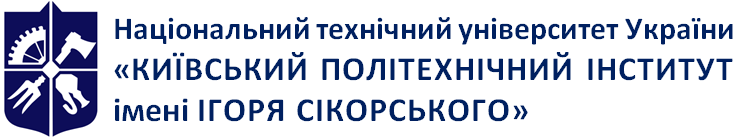 Department of English for Humanities №3Practical English Language Course IISyllabusPractical English Language Course IISyllabusPractical English Language Course IISyllabusCycle of Higher educationFirst cycle of higher education (Bachelor’s degree)Field of Study05 Social and behavioral studiesSpeciality051 EconomicsCurriculumInternational EconomicsType of Course electiveMode of StudyFull-timeYear of Study/SemesterSecond year, III / IV semesterECST Workload3 credits (ECTS). Time allotment –  90 hours: practical hours – 72; self-study – 18 hours.Testing and AssessmentModule Test in Semester III, Fail/Pass test in Semester IV  Course Schedule One class per week: rozklad.kpi.uaLanguage of InstructionEnglishCourse InstructorsPractical: Associate professor Kolosova HannaPhone: 044 204 82 05E-mail: kolosova.hanna@lll.kpi.ua Profile: https://kamgs3.kpi.ua/node/323Access to the Course Code jwvac2oScoreGrade100-95Excellent94-85Very good84-75Good74-65Satisfactory64-60Sufficientbelow 60FailCourse requirements are not metNot graded